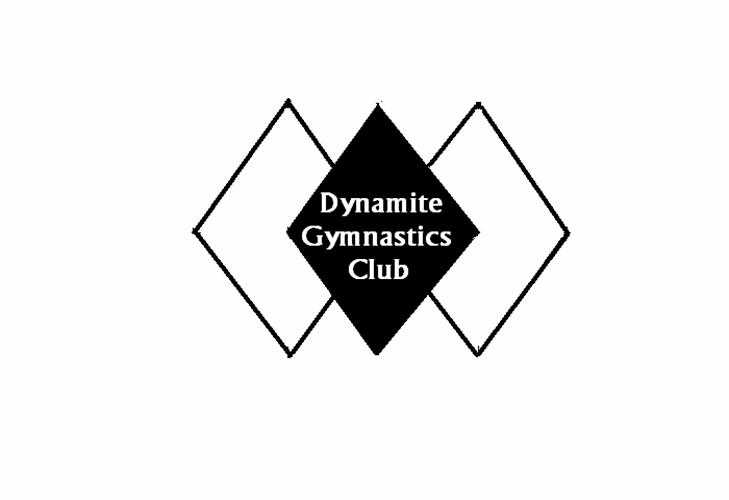 CODE OF CONDUCT FOR COACHESWe are fully committed to safeguarding and promoting the well-being of all our members.  The Club believes it is important that gymnasts, coaches, committee members, club helpers and parents associated with the Club should, at all times, respect and show an understanding for the safety and welfare of others.The essence of good ethical conduct and practice includes but is not limited to below: - All coaches should:-1	prioritise the well-being and safety of gymnasts, and other coaches, before the development of performance2	develop an appropriate working relationship with gymnasts, and other coaches, based on mutual trust and respect3	demonstrate good timekeeping for training session, displays and competitions.4	hold appropriate qualifications, membership of appropriate professional governing body along with required insurance cover5	follow all guidelines as laid down by appropriate professional governing body and the Club6	strive to improve their coaching ability through continuous professional development7	display consistently high standards of behaviour and appearance.  This includes being suitably dressed such as wearing tracksuit bottoms, t-shirts and no jewellery.8	before transporting gymnasts anywhere (training/competitions) obtain prior agreement from the parent/carer to ensure everyone is happy with the arrangements9	never exert undue influence or pressure on performers to obtain personal benefit or reward10	promote the positive aspects of gymnastics such as fair play etc11	encourage gymnasts to value their own performances and not just the results12	encourage gymnasts to appreciate the performances of everyone13	consider the expectation that they would not, bearing in mind legal constraints, smoke or consume alcohol while representing the Club14	not take or encourage others to take illegal substances15	never condone rule violations or use of prohibited substances16	always report any incidents, referrals or disclosures immediately, following the appropriate guidelines as set out in the Scottish Child Protection procedures17	make sure that confidential information is not divulged unless with the express approval of the individual concerned, unless it violates item 16 above